П О М Ш У Ö МР Е Ш Е Н И Е   О внесении изменений в решение Совета городского поселения «Печора» от 23 декабря 2016 года № 4-4/18«О бюджете муниципального образования городского поселения «Печора» на 2017 год и плановый период 2018 и 2019 годов»В соответствии с пунктом 2 части 1 статьи 30 Устава муниципального образования городского поселения «Печора» Совет городского поселения «Печора» решил:Внести в решение Совета городского поселения «Печора» от 23 декабря 2016 года № 4-4/18 «О бюджете муниципального образования городского поселения «Печора» на 2017 год и плановый период 2018 и 2019 годов» следующие изменения:пункт 1 изложить в следующей редакции:«1. Утвердить основные характеристики бюджета муниципального образования городского поселения «Печора»» на 2017 год:общий объем доходов в сумме 155 285,9 тыс. рублей; общий объем расходов в сумме 173 254,7 тыс. рублей;      дефицит в сумме 17 968,8 тыс. рублей»;в пункте 5 цифру «2 379,7» заменить цифрой «26 472,2»;в пункте 6 цифру «3 437,6» заменить цифрой «24 866,3»приложение 1 изложить в редакции согласно приложению 1;приложение 3 изложить в редакции согласно приложению 2;приложение 5 изложить в редакции согласно приложению 3;приложение 7 изложить в редакции согласно приложению 4.       	2. Контроль за исполнением настоящего решения возложить на постоянную комиссию Совета городского поселения «Печора» по бюджету, налогам, экономической политике и благоустройству (Бусыгин Г.К.).3. Настоящее решение вступает в силу со дня принятия и подлежит официальному опубликованию.Глава городского поселения «Печора» - председатель Совета поселения                                                             А.И. Шабанов      «ПЕЧОРА» КАР ОВОМÖДЧÖМИНСА СÖВЕТ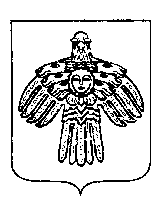 СОВЕТ ГОРОДСКОГО ПОСЕЛЕНИЯ «ПЕЧОРА»  « 04 » октября  2017 года  г. Печора Республика Коми                      № 4-8/34